ГУБЕРНАТОР ВОЛОГОДСКОЙ ОБЛАСТИПОСТАНОВЛЕНИЕот 7 июля 2017 г. N 200ОБ УТВЕРЖДЕНИИ ПОРЯДКА ОРГАНИЗАЦИИ ПРИЕМА ОРГАНОМИСПОЛНИТЕЛЬНОЙ ГОСУДАРСТВЕННОЙ ВЛАСТИ ОБЛАСТИ, ЯВЛЯЮЩИМСЯОРГАНОМ ПО ПРОФИЛАКТИКЕ КОРРУПЦИОННЫХ И ИНЫХ ПРАВОНАРУШЕНИЙ,ПРЕДСТАВЛЯЕМЫХ ЛИЦОМ, ЗАМЕЩАЮЩИМ МУНИЦИПАЛЬНУЮ ДОЛЖНОСТЬ,ГРАЖДАНАМИ, ПРЕТЕНДУЮЩИМИ НА ЗАМЕЩЕНИЕ МУНИЦИПАЛЬНЫХДОЛЖНОСТЕЙ, ЛИЦОМ, ЗАМЕЩАЮЩИМ ДОЛЖНОСТЬ ГЛАВЫ МЕСТНОЙАДМИНИСТРАЦИИ ПО КОНТРАКТУ, ГРАЖДАНАМИ, ПРЕТЕНДУЮЩИМИНА ЗАМЕЩЕНИЕ ДОЛЖНОСТИ ГЛАВЫ МЕСТНОЙ АДМИНИСТРАЦИИПО КОНТРАКТУ, СВЕДЕНИЙ О ДОХОДАХ, РАСХОДАХ, ОБ ИМУЩЕСТВЕИ ОБЯЗАТЕЛЬСТВАХ ИМУЩЕСТВЕННОГО ХАРАКТЕРА И РАБОТЫ С НИМИПреамбула исключена. - 
Постановление Губернатора Вологодской области от 02.02.2018 N 21:1. Утвердить Порядок организации приема органом исполнительной государственной власти области, являющимся органом по профилактике коррупционных и иных правонарушений, представляемых лицом, замещающим муниципальную должность, гражданами, претендующими на замещение муниципальных должностей, лицом, замещающим должность главы местной администрации по контракту, гражданами, претендующими на замещение должности главы местной администрации по контракту, сведений о доходах, расходах, об имуществе и обязательствах имущественного характера и работы с ними (прилагается).(в ред. 
постановления Губернатора Вологодской области от 02.02.2018 N 21)2. Настоящее постановление вступает в силу со дня его официального опубликования.По поручению Губернатора областизаместитель Губернатора области,полномочный представитель Губернатораобласти и Правительства областив Законодательном Собрании областиЭ.Н.ЗАЙНАКУтвержденПостановлениемГубернатора областиот 7 июля 2017 г. N 200ПОРЯДОКОРГАНИЗАЦИИ ПРИЕМА ОРГАНОМ ИСПОЛНИТЕЛЬНОЙ ГОСУДАРСТВЕННОЙВЛАСТИ ОБЛАСТИ, ЯВЛЯЮЩИМСЯ ОРГАНОМ ПО ПРОФИЛАКТИКЕКОРРУПЦИОННЫХ И ИНЫХ ПРАВОНАРУШЕНИЙ, ПРЕДСТАВЛЯЕМЫХ ЛИЦОМ,ЗАМЕЩАЮЩИМ МУНИЦИПАЛЬНУЮ ДОЛЖНОСТЬ, ГРАЖДАНАМИ,ПРЕТЕНДУЮЩИМИ НА ЗАМЕЩЕНИЕ МУНИЦИПАЛЬНЫХ ДОЛЖНОСТЕЙ, ЛИЦОМ,ЗАМЕЩАЮЩИМ ДОЛЖНОСТЬ ГЛАВЫ МЕСТНОЙ АДМИНИСТРАЦИИПО КОНТРАКТУ, ГРАЖДАНАМИ, ПРЕТЕНДУЮЩИМИ НА ЗАМЕЩЕНИЕДОЛЖНОСТИ ГЛАВЫ МЕСТНОЙ АДМИНИСТРАЦИИ ПО КОНТРАКТУ,СВЕДЕНИЙ О ДОХОДАХ, РАСХОДАХ, ОБ ИМУЩЕСТВЕ И ОБЯЗАТЕЛЬСТВАХИМУЩЕСТВЕННОГО ХАРАКТЕРА И РАБОТЫ С НИМИ (ДАЛЕЕ - ПОРЯДОК)1. Настоящий Порядок разработан в соответствии с Федеральным 
законом от 6 октября 2003 года N 131-ФЗ "Об общих принципах организации местного самоуправления в Российской Федерации", Федеральным 
законом от 2 марта 2007 года N 25-ФЗ "О муниципальной службе в Российской Федерации", Федеральным 
законом от 25 декабря 2008 года N 273-ФЗ "О противодействии коррупции", 
законом области от 9 октября 2007 года N 1663-ОЗ "О регулировании некоторых вопросов муниципальной службы в Вологодской области" (далее - закон области N 1663-ОЗ), 
законом области от 9 июля 2009 года N 2054-ОЗ "О противодействии коррупции в Вологодской области" (далее - закон области N 2054-ОЗ), 
постановлением Правительства области от 26 февраля 2018 года N 171 "Об утверждении Положения о Департаменте государственного управления и кадровой политики Вологодской области".(в ред. 
постановления Губернатора Вологодской области от 06.04.2018 N 70)Настоящий Порядок определяет правила организации приема Департаментом государственного управления и кадровой политики области, являющимся органом по профилактике коррупционных и иных правонарушений (далее - Департамент), сведений о доходах, расходах, об имуществе и обязательствах имущественного характера, а также сведений о доходах, расходах, об имуществе и обязательствах имущественного характера своих супруг (супругов) и несовершеннолетних детей (далее - сведения о доходах, расходах, об имуществе и обязательствах имущественного характера) и работы с ними, представленных:(в ред. 
постановления Губернатора Вологодской области от 06.04.2018 N 70)главой муниципального образования области, депутатом представительного органа муниципального образования области, лицом, замещающим иную муниципальную должность, а также, если иное не установлено федеральным законом, гражданами, претендующими на замещение муниципальных должностей (далее - граждане, претендующие на замещение муниципальных должностей);лицом, замещающим должность главы местной администрации по контракту, гражданами, претендующими на замещение должности главы местной администрации по контракту.2. Граждане, претендующие на замещение муниципальных должностей, граждане, претендующие на замещение должности главы местной администрации по контракту, направляют в Департамент:а) сведения о своих доходах, полученных от всех источников (включая доходы по прежнему месту работы или месту замещения выборной должности, пенсии, пособия, иные выплаты), а также сведения о доходах супруги (супруга) и несовершеннолетних детей, полученных от всех источников (включая заработную плату, пенсии, пособия, иные выплаты) за календарный год, предшествующий году:рассмотрения вопроса о назначении на муниципальную должность органом местного самоуправления, принимающим решение о назначении на муниципальную должность, - для замещения муниципальной должности;подачи документов на участие в соответствующем конкурсе, - для замещения должности главы местной администрации по контракту;б) сведения об имуществе, принадлежащем ему на праве собственности, и о своих обязательствах имущественного характера, а также сведения об имуществе, принадлежащем супруге (супругу) и несовершеннолетним детям на праве собственности, и об их обязательствах имущественного характера по состоянию на первое число месяца, предшествующего месяцу:рассмотрения вопроса о назначении на муниципальную должность органом местного самоуправления, принимающим решение о назначении на муниципальную должность, - для замещения муниципальной должности;подачи документов на участие в соответствующем конкурсе, - для замещения должности главы местной администрации по контракту;в) сведения о своих расходах, а также о расходах своих супруги (супруга) и несовершеннолетних детей по каждой сделке по приобретению земельного участка, другого объекта недвижимости, транспортного средства, ценных бумаг, акций (долей участия, паев в уставных (складочных) капиталах организаций), совершенной им, его супругой (супругом) и (или) несовершеннолетними детьми в течение календарного года, предшествующего году представления сведений, если общая сумма таких сделок превышает общий доход данного лица и его супруги (супруга) за три последних года, предшествующих отчетному периоду, и об источниках получения средств, за счет которых совершены эти сделки.3. Лицо, замещающее муниципальную должность, лицо, замещающее должность главы местной администрации по контракту, ежегодно направляют в Департамент:а) сведения о своих доходах, полученных за отчетный период (с 1 января по 31 декабря) от всех источников (включая денежное содержание, пенсии, пособия, иные выплаты), об имуществе, принадлежащем ему на праве собственности, и о своих обязательствах имущественного характера по состоянию на конец отчетного периода;б) сведения о доходах супруги (супруга) и несовершеннолетних детей, полученных за отчетный период (с 1 января по 31 декабря) от всех источников (включая заработную плату, пенсии, пособия, иные выплаты), об имуществе, принадлежащем им на праве собственности, и об их обязательствах имущественного характера по состоянию на конец отчетного периода;в) сведения о своих расходах, а также о расходах своих супруги (супруга) и несовершеннолетних детей по каждой сделке по приобретению земельного участка, другого объекта недвижимости, транспортного средства, ценных бумаг, акций (долей участия, паев в уставных (складочных) капиталах организаций), совершенной им, его супругой (супругом) и (или) несовершеннолетними детьми в течение календарного года, предшествующего году представления сведений, если общая сумма таких сделок превышает общий доход данного лица и его супруги (супруга) за три последних года, предшествующих отчетному периоду, и об источниках получения средств, за счет которых совершены эти сделки.4. Лица, указанные в пункте 1 настоящего Порядка, представляют сведения о доходах, расходах, об имуществе и обязательствах имущественного характера Губернатору области путем направления их в Департамент.Лицо, замещающее муниципальную должность, лицо, замещающее должность главы местной администрации по контракту, направляют сведения о доходах, расходах, об имуществе и обязательствах имущественного характера в двух экземплярах. Один экземпляр остается в Департаменте, второй экземпляр возвращается с отметкой Департамента в орган местного самоуправления муниципального образования области, в котором лицо замещает соответствующую должность, не позднее 5 рабочих дней со дня истечения сроков, установленных 
законом области N 1663-ОЗ и 
законом области N 2054-ОЗ для их подачи.Граждане, претендующие на замещение муниципальных должностей, направляют сведения о доходах, расходах, об имуществе и обязательствах имущественного характера в одном экземпляре. Департамент направляет информацию о представлении указанных сведений в орган местного самоуправления муниципального образования области, принимающий решение о назначении на муниципальную должность, не позднее 1 рабочего дня до дня рассмотрения вопроса о назначении.Граждане, претендующие на замещение должности главы местной администрации по контракту, направляют сведения о доходах, расходах, об имуществе и обязательствах имущественного характера в одном экземпляре. Департамент направляет информацию о представлении указанных сведений в орган местного самоуправления муниципального образования области, не позднее 2 рабочих дней до дня заседания конкурсной комиссии.В случае неназначения гражданина на муниципальную должность, должность главы местной администрации по контракту сведения о доходах, расходах, об имуществе и обязательствах имущественного характера, представленные им, в дальнейшем не могут быть использованы и подлежат уничтожению.5. В случае непредставления главой муниципального образования области, депутатом представительного органа муниципального образования области, лицом, замещающим иную муниципальную должность, лицом, замещающим должность главы местной администрации по контракту, сведений о своих доходах, расходах, об имуществе и обязательствах имущественного характера, а также доходах, расходах, об имуществе и обязательствах имущественного характера супруги (супруга) и несовершеннолетних детей Департамент направляет информацию в орган местного самоуправления, уполномоченный на рассмотрение вопроса о прекращении полномочий указанных лиц.6. Не допускается использование сведений о доходах, расходах, об имуществе и обязательствах имущественного характера для установления или определения платежеспособности лица, замещающего муниципальную должность, граждан, претендующих на замещение муниципальных должностей, лица, замещающего должность главы местной администрации по контракту, граждан, претендующих на замещение должности главы местной администрации по контракту, для сбора в прямой или косвенной форме пожертвований (взносов) в фонды общественных или религиозных объединений, иных организаций, а также физических лиц.7. Лица, виновные в разглашении сведений о доходах, расходах, об имуществе и обязательствах имущественного характера или в использовании этих сведений в целях, не предусмотренных федеральными законами, несут ответственность в соответствии с законодательством Российской Федерации.8. Сведения о доходах, расходах, об имуществе и обязательствах имущественного характера формируются Департаментом в личное дело главы муниципального образования области, депутата муниципального образования области, лица, замещающего иную муниципальную должность, лица, замещающего должность главы местной администрации по контракту, и хранятся с соблюдением условий, обеспечивающих сохранность персональных данных и исключающих несанкционированный к ним доступ.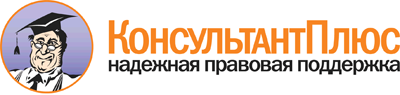 Постановление Губернатора Вологодской области от 07.07.2017 N 200
(ред. от 06.04.2018)
"Об утверждении Порядка организации приема органом исполнительной государственной власти области, являющимся органом по профилактике коррупционных и иных правонарушений, представляемых лицом, замещающим муниципальную должность, гражданами, претендующими на замещение муниципальных должностей, лицом, замещающим должность главы местной администрации по контракту, гражданами, претендующими на замещение должности главы местной администрации по контракту, сведений о доходах, расходах, об имуществе и обязательствах имущественного характера и работы с ними"Документ предоставлен КонсультантПлюс

www.consultant.ru

Дата сохранения: 21.11.2018
 Список изменяющих документов(в ред. постановлений Губернатора Вологодской областиот 02.02.2018 
N 21, от 06.04.2018 
N 70)Список изменяющих документов(в ред. постановлений Губернатора Вологодской областиот 02.02.2018 
N 21, от 06.04.2018 
N 70)